令和３（2021）年度 福祉専門職対象 防災対応力向上研修令和３（2021）年10月18日（月）淡路市立津名公民館 大会議室防災と福祉の連携による個別支援計画作成促進事業　実行委員会※受講修了者には後日、兵庫県防災監名の修了証を発行します。※履修証明書希望者には後日、履修証明書をお送りします。　　研修スケジュール研修スケジュール９：４５　開講あいさつ・資料の確認１０：００　動画視聴・オンライン講義①「誰一人取り残さない防災に向けて、福祉関係者が身につけるべきこと」　　同志社大学社会学部　立木茂雄教授　１１：５５講義②　「避難行動要支援者の避難行動支援に関する制度の概要」１２：２５休憩（５０分）１３：１５　動画視聴大分県別府市の取り組み（計画作成編）１３：３５講義③「当事者力アセスメントの目的と手法」　ハザードマップについて／個別避難計画について　　当事者力アセスメントとは／説明と同意／当事者力アセスメントの方法１４：５５休憩（１０分）１５：０５演習「地域力アセスメントの目的と手法」～個別避難計画作成演習～１６：２５動画視聴　大分県別府市の取り組み（避難生活編）１６：３５　アンケート入力スマートフォンをお持ちの方は右のQRコードを読み取って、パソコンの場合は下記URLにアクセスしてご回答ください。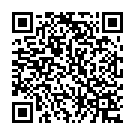 https://forms.gle/wmwAZPHJzM5tRSDt8※Googleフォームを活用して集計します。回答者が特定されることはありませんので、ご協力のほどよろしくお願いいたします。１６：４５終講